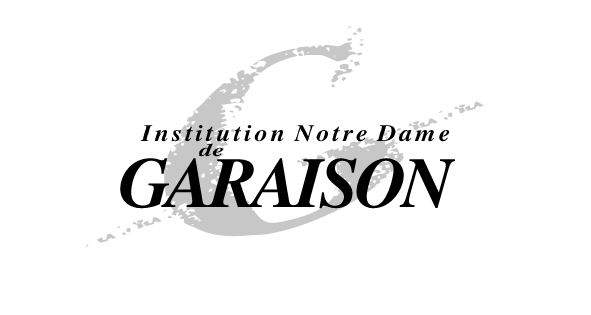 HORAIRES et JOURS DE RENTREE - LYCEESERVICES DES TRANSPORTSDEMI-PENSIONNAIRES : à compter du Jeudi 2 septembre 2021PENSIONNAIRES : transports réguliers à partir du Vendredi 3 septembre 2021.ACCUEIL DES PENSIONNAIRESImportant :Lorsque vous arriverez à Garaison :1° - Suivez le fléchage « Accueil - Rentrée scolaire ».2° - Garez-vous sur les lieux indiqués.3° - Ne descendez pas vos bagages et dirigez-vous vers « l’Accueil »ENVELOPPESAfin de pouvoir envoyer les circulaires et les bulletins de notes il vous sera demandé le jour de la rentrée 10 enveloppes pré-timbrées (France : tarif lettre verte- Espagne : tarif Europe) format 110 x 220, sans mention de nom et d’adresse ; le format est impératif pour des raisons informatiques (les élèves nouveaux ne sont pas concernés : enveloppes déjà fournies).Pour les familles dont les parents sont séparés, le 2ème responsable devra fournir également 10 enveloppes timbrées au tarif ci-dessus. ELEVES PENSIONNAIRESNous demandons pour tous les élèves pensionnaires :une alèse plastifiée (protection de matelas 80-90 cm)RAPPELS IMPORTANTS :FOURNIR IMPERATIVEMENT L’AVIS D’IMPOT 2021  (revenus 2020)FOURNIR UNE ATTESTATION D’ASSURANCE MULTI-RISQUES ACCIDENTSCARTE JEUNE MIDI-PYRENEES : Information sur le site www.cartejeune.laregion.fr (élèves déjà en possession de la carte et nouveaux élèves)                                  Fournitures  1ères et Terminales générales : Listes communiquées à la rentrée.ADHESION APEL: 25€P.A.I /PAP/ AUTRES ACCOMPAGNEMENTS: Les parents dont les enfants bénéficient d’un plan d’accueil individualisé, doivent impérativement prendre contact avec M. Martinez  à la vie scolaire le jour de la rentrée (avec le dossier)1ères – Terms – TBac pro - 1Bac Pro- 2Bac proINTERNESMERCREDI 1 SEPTEMBRE 2021A 17H15 : Accueil des familles à la Vie Scolaire.A 17h30 : Accueil des familles par les professeurs principaux puis accueil des familles par les éducateurs d’internat pour l’installation des élèves.(pas de transport)DEMIPENSIONNAIRESJeudi 2 SEPTEMBRE 20218h30(Possibilité transports réguliers)